Saistošo noteikumu projekts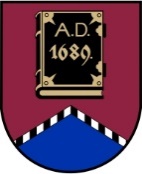 ALŪKSNES NOVADA PAŠVALDĪBAreģistrācijas numurs  90000018622DĀRZA IELĀ 11, ALŪKSNĒ,  ALŪKSNES NOVADĀ, LV – 4301, TĀLRUNIS 64381496, E-PASTS: dome@aluksne.lvA/S „SEB banka”, KODS: UNLALV2X, KONTS Nr.LV58UNLA0025004130335SAISTOŠIE NOTEIKUMI Alūksnē2021. gada 29. jūlijā	 					Nr. 20/2021							APSTIPRINĀTIar Alūksnes novada domes29.07.2021. lēmumu Nr.198	          (protokols Nr.13, 11. punkts) PRECIZĒTIar Alūksnes novada domes26.08.2021. lēmumu Nr. ….(protokols Nr. …, ….punkts) Grozījumi Alūksnes novada domes 2017. gada  24. augusta saistošajos noteikumos Nr. 18/2017 “Saistošie noteikumi par ēdināšanas pakalpojuma maksas atvieglojumiem Alūksnes novada pašvaldības izglītības iestādēs”				Izdoti pamatojoties uz likuma “Par pašvaldībām” 43.panta trešo daļu,Izglītības likuma 17.panta trešās daļas 11.punktuIzdarīt Alūksnes novada domes 2017. gada 24. augusta saistošajos noteikumos Nr. 18/2017 “Saistošie noteikumi par ēdināšanas pakalpojuma maksas atvieglojumiem Alūksnes novada pašvaldības izglītības iestādēs” šādus grozījumus:Svītrot 2.2. apakšpunktu.2. Papildināt saistošos noteikumus ar IV. sadaļu šādā redakcijā:“IV. Ēdināšanas pakalpojuma atvieglojuma veids – pārtikas paka15.1. Ēdināšanas pakalpojumu nodrošina pārtikas pakas veidā periodā no 1.septembra līdz 31.maijam, izņemot brīvdienu laiku, ja:15.1.1. visā valstī epidemioloģiskās situācijas dēļ noteikta ārkārtējā situācija;15.1.2. augsts epidemioloģiskās saslimšanas gadījumu skaits saglabājas pēc ārkārtējās situācijas beigām novada administratīvajā teritorijā un pēc Slimību profilakses kontroles centra rekomendācijas tiek noteiktas attālinātās mācības visās izglītības iestādēs vai atsevišķā klasē/grupā.15.2. Pārtikas pakas vērtība vienai mācību dienai ir:15.2.1. pirmsskolas obligātās izglītības (5-6gadīgajiem) un vispārizglītojošo izglītības iestāžu 5.-12.klašu izglītojamiem:15.2.1.1. izglītības iestādē, kur ēdināšanas pakalpojumu nodrošina pati izglītības iestāde no pašvaldības budžeta līdzekļiem – 0,60 EUR dienā;15.2.1.2. izglītības iestādē, kur ēdināšanas pakalpojumu nodrošina izglītības iestādes izvēlēts pakalpojuma sniedzējs – 0,90 EUR dienā un no tā ne mazāk kā 0,60 EUR dienā veido produktu iegādes vērtība;15.2.2. vispārizglītojošo izglītības iestāžu 1.-4. klašu izglītojamiem izglītības iestādē, kur ēdināšanas pakalpojumu nodrošina pati izglītības iestāde un izglītības iestādē, kur ēdināšanas pakalpojumu nodrošina izglītības iestādes izvēlēts pakalpojumu sniedzējs – normatīvajos aktos noteiktā valsts un pašvaldības budžeta finansējuma apmērā dienā un no tā ne mazāk kā 70,5% veido produktu iegādes vērtība;15.2.3. izglītojamiem, kuri apgūst izglītību saskaņā ar speciālo izglītības programmu – Alūksnes novada domes lēmumā par ēdināšanas pakalpojuma maksas apstiprināšanu konkrētai izglītības iestādei mainīgās daļas apmērā dienā.15.3. Pārtikas pakas sortimentu, komplektēšanas periodu, izsniegšanas termiņu nosaka izglītības iestādes vadītājs, saskaņojot ar izglītības iestādes padomi. Izglītības iestādes vadītāja noteiktajā kārtībā izglītojamo vecāki ir tiesīgi atteikties no pārtikas pakas saņemšanas.”Svītrot 16.punktu.Papildināt saistošos noteikumus ar 18. punktu šādā redakcijā:“18.Saistošo noteikumu IV. sadaļa stājas spēkā ar 2021. gada 1. septembri.”Domes priekšsēdētājs						                    Dz.ADLERSSaistošo noteikumu “Grozījumi Alūksnes novada domes 2017. gada 24. augusta saistošajos noteikumos Nr.18/2017 “Saistošie noteikumi par ēdināšanas pakalpojuma maksas atvieglojumiem Alūksnes novada pašvaldības izglītības iestādēs”” paskaidrojuma rakstsDomes priekšsēdētājs						                    Dz.ADLERSPaskaidrojuma raksta sadaļasNorādāmā informācija1.Projekta nepieciešamības pamatojumsGrozījumi nepieciešami, lai noteiktu gadījumus, kad ēdināšanas pakalpojuma atvieglojums saņemams pārtikas pakas veidā.2.Īss projekta satura izklāstsĒdināšanas pakalpojumu nodrošina pārtikas pakas veidā, ja visā valstī epidemioloģiskās situācijas dēļ noteikta ārkārtējā situācija, kā arī pēc  ārkārtējās situācijas beigām, ja  Slimību profilakses centra ieteikums ir organizēt mācību procesu attālināti izglītības iestādēs novada administratīvajā teritorijā sakarā ar augstu epidemioloģisko saslimšanu. Tiek noteikts, ka pārtikas pakas produktu vērtība ir 0,60 EUR 5-6 gadīgajiem un 5.-12.klašu izglītojamiem, ja ēdināšanas pakalpojumu nodrošina pati izglītības iestāde, kā arī gadījumos, kad ēdināšanas pakalpojumu nodrošina iestādes izvēlēts pakalpojuma sniedzējs. 1.-4.klašu izglītojamiem pārtikas pakas vērtība tiek noteikta 70,5% no normatīvajos aktos noteiktā valsts un pašvaldības budžeta finansējuma apmēra dienā. Izglītojamiem, kuri apgūst speciālo izglītības programmu- Alūksnes novada domes lēmumā par ēdināšanas pakalpojuma maksas apstiprināšanu konkrētai izglītības iestādei mainīgās daļas apmērā dienā. Ēdināšanas pakalpojumu nodrošina pārtikas pakas veidā periodā no 1.septembra  līdz 31.maijam, izņemot brīvdienu laiku. Izglītības iestādes vadītāja noteiktajā kārtībā vecāki ir tiesīgi atteikties no pārtikas pakas saņemšanas. 5-6 gadīgajiem bērniem un vispārizglītojošo skolu 5.-12.klašu izglītojamiem pārtika pakas vērtība vienai mācību dienai ir 0,60 EUR gan iestādēs, kurās ēdināšanas pakalpojumu nodrošina iestādes izvēlēts pakalpojumu sniedzējs, gan izglītības iestādēs, kurās ēdināšanas pakalpojumu nodrošina pati iestāde. 1.-4.klašu visiem izglītojamiem pārtikas pakas vērtība ir 70,5% no normatīvajos aktos noteiktā valsts un pašvaldības budžeta finansējuma apmēra dienā. Līdz ar to tiks nodrošināta vienāda attieksme pret visiem izglītojamajiem.3.Informācija par plānoto projekta ietekmi uz pašvaldības budžetuNav ietekmes4.Informācija par plānoto projekta ietekmi uz sabiedrību (mērķgrupām) un uzņēmējdarbības vidi pašvaldības teritorijāSaistošo noteikumu tiesiskais regulējums ir attiecināms uz vispārējās izglītības iestāžu izglītojamajiem.5.Informācija par administratīvajām procedūrāmSaistošie noteikumi tiks publicēti Alūksnes novada pašvaldības informatīvajā izdevumā “Alūksnes Novada Vēstis” un ievietoti Alūksnes novada pašvaldības mājaslapā www.aluksne.lv.6.Informācija par konsultācijām ar privātpersonāmJautājums ir apspriests izglītības iestāžu vadītāju sanāksmēs 2021.gada maijā.